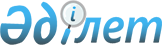 On approval of the Rules for entry into and exit from the territory of a special economic zone, the limits of which fully or partially coincide with the sections of the customs border of the Eurasian Economic Union, officials of state bodies, employees of the collection service, carrying out activity on the territory of such a special economic zone, as well as persons, visiting such a special economic zone with official necessity
					
			
			
			Unofficial translation
		
					Order of the acting Chairman of the National Security Committee of the Republic of Kazakhstan dated July 31, 2019 № 59/қе. Registered in the Ministry of Justice of the Republic of Kazakhstan on August 1, 2019 № 19164.
      Unofficial translation
      In accordance with paragraph 5-1 of Article 19 and subparagraph 4) of Article 22-1 of the Law of the Republic of Kazakhstan “On State Border of the Republic of Kazakhstan” I HEREBY ORDER: 
      Footnote. The preamble is in the wording of the order of the Chairman of the National Security Committee of the Republic of Kazakhstan dated 27.03.2023 No. 12қе (shall be enforced upon expiry of ten calendar days after the day of its first official publication).


      1. To approve the attached rules for entry into and exit from the territory of a special economic zone, the limits of which fully or partially coincide with the sections of the customs border of the Eurasian Economic Union, officials of state bodies, employees of the collection service, carrying out activity on the territory of such a special economic zone, as well as persons, visiting such a special economic zone with official necessity.
      2. The Border Guard service of the National Security Committee of the Republic of Kazakhstan in the manner, established by the legislation of the Republic of Kazakhstan shall ensure:
      1) state registration of this order in the Ministry of Justice of the Republic of Kazakhstan;
      2) within ten calendar days from the date of state registration of this order, sending it in the Kazakh and Russian languages to the Republican state enterprise on the right of economic management “Institute of Legislation and Legal Information of the Republic of Kazakhstan” of the Ministry of Justice of the Republic of Kazakhstan for official publication and inclusion to the Standard control bank of regulatory legal acts of the Republic of Kazakhstan;
      3) placement of this order on the Internet resource of the National Security Committee of the Republic of Kazakhstan after its official publication;
      4) submission of information on implementation of measures, provided for in subparagraphs 1), 2) and 3) of paragraph 2 of this order to the Legal department of the National Security Committee of the Republic of Kazakhstan within ten working days after the state registration of this order in the Ministry of Justice of the Republic of Kazakhstan,.
      3. Control over execution of this order shall be assigned to the Deputy chairman of the National Security Committee of the Republic of Kazakhstan - Director of the Border Guard service Dilmanov Darkhan Aitkalievich.
      4. This order shall be enforced upon expiry of ten calendar days after its first official publication. Rules
for entry into and exit from the territory of a special economic zone, the limits of which fully
or partially coincide with the sections of the customs border of the Eurasian Economic Union,
officials of state bodies, employees of the collection service, carrying out activity on the
territory of such a special economic zone, as well as persons, visiting such a special economic
zone with official necessity
      1. These Rules for entry into and exit from the territory of a special economic zone, the limits of which fully or partially coincide with sections of the customs border of the Eurasian Economic Union (hereinafter - the special economic zone), officials of state bodies, employees of the collection service carrying out activities on the territory of such a special economic zone, as well as persons visiting such a special economic zone with official necessity (hereinafter - the Rules) have been developed in accordance with paragraph 5-1 of Article 19 and subparagraph 4) of Article 22-1 of the Law of the Republic of Kazakhstan “On State Border of the Republic of Kazakhstan” and shall determine the procedure for entry and exit into the Kazakhstani part of the territory (from the Kazakhstan part of the territory) of a special economic zone for officials of state bodies, employees of the collection service carrying out activities on the territory of such a special economic zone, as well as persons visiting such a special economic zone with official necessity. 
      Footnote. Paragraph 1 is in the wording of the order of the Chairman of the National Security Committee of the Republic of Kazakhstan dated 27.03.2023 No. 12қе (shall be enforced upon expiry of ten calendar days after the day of its first official publication).


      2. Entry and exit of state bodies officials, employees of the collection service, carrying out activity on the territory of such a special economic zone, as well as persons, visiting such a special economic zone with official necessity and their official automobile transport to the territory (from the territory) of a special economic zone, shall be carried out in the priority procedure with registration of their identification data and information about official automobile transport in the information systems of the Border guard service of the National Security Committee of the Republic of Kazakhstan (hereinafter - the Border guard service).
      3. Entry and exit to the territory (from the territory) of a special economic zone for solution of official tasks shall be carried out:
      of employees of law enforcement and special state bodies - according to official certificates based on the lists, agreed with the territorial body of the National Security Committee of the Republic of Kazakhstan;
      of officials of other state bodies, employees of collection services and other persons - according to identification documents (identity card of a citizen of the Republic of Kazakhstan, passport of a citizen of the Republic of Kazakhstan, official passport of the Republic of Kazakhstan, diplomatic passport of the Republic of Kazakhstan, for foreigners - a foreign passport) based on the lists, agreed with the territorial body of the National Security Committee of the Republic of Kazakhstan.
      Marks of the border checkpoint on crossing the border shall not be put on the identity documents of a citizen of the Republic of Kazakhstan (passport of a citizen of the Republic of Kazakhstan, official passport of the Republic of Kazakhstan, diplomatic passport of the Republic of Kazakhstan) and foreign passports of foreigners, except for cases of personal appeal of the owner of the above mentioned documents to put such a mark.
      Entry and exit to the territory (from the territory) of a special economic zone of official automobile transport of state bodies officials, employees of the collection service, carrying out activity on the territory of such a special economic zone, as well as persons, visiting such a special economic zone with official necessity, shall be carried out according to certificates on registration of transport means.
      4. Entry and exit to the territory (from the territory) of a special economic zone of employees of the bodies of internal affairs of the Republic of Kazakhstan shall be determined by the joint regulatory legal act of the Ministry of Internal Affairs of the Republic of Kazakhstan and the National Security Committee of the Republic of Kazakhstan.
      5. The first heads of the territorial state body corresponding to their location, the management company of a special economic zone, the collection services (by the person replacing him), shall send requests with lists of officials of state bodies, employees of the collection service carrying out activity on the territory of such a special economic zone, as well as persons visiting such a special economic zone with official necessity for approval in accordance with Appendix to these Rules to the territorial unit of the Border Service operating on the territory of a special economic zone (hereinafter – territorial unit of the Border Service). 
      The territorial unit of the Border Service shall review the submitted lists and, no later than twenty-four hours, forward them to the territorial body of the National Security Committee of the Republic of Kazakhstan carrying out activity on the territory of a special economic zone.
      The territorial body of the National Security Committee of the Republic of Kazakhstan shall report its decision to the territorial unit of the Border Service in writing no later than 7 (seven) working days from the date of receipt of the lists.
      The territorial unit of the Border Service, no later than 10 (ten) working days from the date of receipt of the lists, based on the results of the review and information received from the territorial body of the National Security Committee of the Republic of Kazakhstan, shall inform the persons specified in part 1 of this paragraph in writing, on paper, about the decision made. 
      Providing incomplete or unreliable information shall be ground for refusal to visit the territory of a special economic zone.
      Re-examination of the lists shall be carried out by the territorial unit of the Border Service after providing complete and reliable information.
      If there is information with limited access in relation to persons on the list in accordance with subparagraph 3) of paragraph 16 of Article 11 of the Law of the Republic of Kazakhstan “On Access to Information”, the territorial body of the National Security Committee of the Republic of Kazakhstan shall refuse to grant a visit to the territory of a special economic zone without explanation reasons.
      Footnote. Paragraph 5 is in the wording of the order of the Chairman of the National Security Committee of the Republic of Kazakhstan dated 27.03.2023 No. 12қе (shall be enforced upon expiry of ten calendar days after the day of its first official publication).


      6. The territorial state body, the management company of a special economic zone, the collection service shall notify the territorial unit of the Border Service about persons dismissed from work or suspended from duties within twenty-four hours after their dismissal, transfer to another position or area of work. 
      Footnote. Paragraph 6 is in the wording of the order of the Chairman of the National Security Committee of the Republic of Kazakhstan dated 27.03.2023 No. 12қе (shall be enforced upon expiry of ten calendar days after the day of its first official publication).


      7. When entering and exiting the territory (from the territory) of a special economic zone of official motor transport, it shall be subject to inspection in accordance with the requirements of Article 34 of the Law of the Republic of Kazakhstan “On the State Border of the Republic of Kazakhstan”, carried out by officials of the Border Service together with the state revenue authorities of the Republic Kazakhstan.
      When entering and exiting the territory (from the territory) of a special economic zone of special motor transport of the collection service by officials of the Border Service and the state revenue authority of the Republic of Kazakhstan, its inspection shall be carried out without opening sealed collection sacks (bags).
      Import and export to the territory (from the territory) of a special economic zone of service weapons and their cartridges by employees of the collection service shall be carried out on the basis of a document confirming the right to carry weapons.
      Footnote. Paragraph 7 is in the wording of the order of the Chairman of the National Security Committee of the Republic of Kazakhstan dated 27.03.2023 No. 12қе (shall be enforced upon expiry of ten calendar days after the day of its first official publication).


      8. In the event of occurrence of a natural or man-made emergency on the territory of a special economic zone, entry of civil protection personnel and special equipment into its territory for liquidation of emergency shall be carried out on a priority basis without hindrance and without registration in the information systems of the Border guard service. 
      When performing official tasks on the territory of a special economic zone, the personnel of the civil protection bodies must have official certificates with them and present them at the request of a member of the Border guard service. List of officials of state bodies, employees of the collection service, carrying out activity on the
territory of such a special economic zone, as well as persons, visiting such a special
economic zone with official necessity
      Means of transport:
      Head of the authorized body (collection service)
      S. P.
      ____________________________________________________________________
       (signature, initial name and surname)
      "___" ____________
      (date)
      Agreed:
      Head of the territorial body 
      National Security Committee of the Republic of Kazakhstan
      S.P. ____________________________________________________________________
      (signature, initial name and surname)
      "___" ____________
      (date)
					© 2012. «Institute of legislation and legal information of the Republic of Kazakhstan» of the Ministry of Justice of the Republic of Kazakhstan
				
      The chairman of the

      National Security Committee

      of the Republic of Kazakhstan

K. Massimov

"AGREED"
General Prosecutor’s office 
of the Republic of Kazakhstan
"____" _________2019
"AGREED"
Ministry of Industry and
Infrastructural Development
of the Republic of Kazakhstan
"____" _________2019
"AGREED"
Anti-corruption
agency of the Republic of Kazakhstan
(Anti-corruption Service)
"____" _________2019
"AGREED"
Ministry of Internal Affairs 
of the Republic of Kazakhstan
"____" _________2019
"AGREED"
Ministry of Finance
of the Republic of Kazakhstan
"____" _________2019
"AGREED"
National Bank
of the Republic of Kazakhstan
"____" _________2019Approved
by the order of the Chairman of the
National Security Committee
of Republic of Kazakhstan
dated July 31, 2019 № 59/қеAppendix
to the Rules for entry into and exit
from the territory of
 a special economic zone, the
limits of which fully or partially
coincide with the sections of the
customs border of the Eurasian
Economic Union, officials of state
bodies, employees of the collection
service, carrying out activity on the
territory of such a special
economic zone, as well as persons,
visiting such a special economic
zone with official necessity
№ п/п
S. N. P.
(if any)
Date of birth
Place of work, position
ID number
Number of a service certificate
IIN
Note
1
2
3
№ р/р
Name of a transport means
State registration number
S. N. P. (if any) of the driver
Note